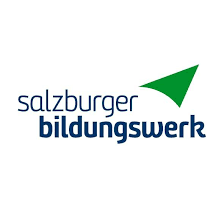 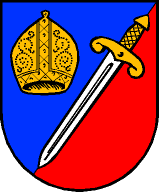 Einladung zur AktionSAUBERES ST. MARTINFreitag, 19. April 2024, um 13:30 Uhr
Verschiebetermin Fr, 26. April 2024 (13:30)Treffpunkt: St. Martin, VereinszentrumGemeinsam Müll sammeln ist ein unmittelbarer Beitrag zum Umweltschutz. Ausgestattet mit Greifzangen, Handschuhen und Müllsäcken machen wir uns auf die Suche nach achtlos weggeworfenem Abfall. Die Gruppeneinteilung erfolgt ab 13:30 Uhr beim Vereinszentrum.Ihre Unterstützung haben bereits zugesichert: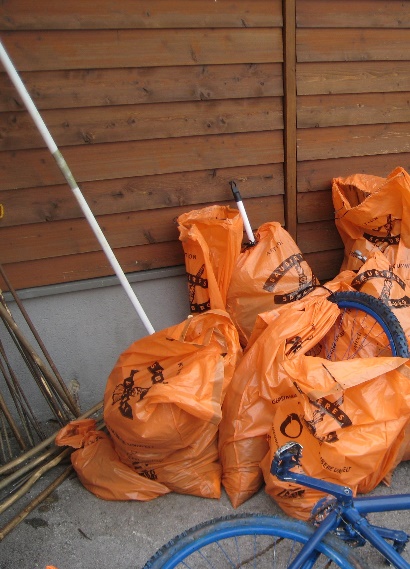 Volksschule St. MartinFeuerwehr mit FeuerwehrjugendJugendrotkreuzMinistrantInnenSeniorInnen und PensionistInnenBerg- und Naturwacht
Wir bedanken uns bereits im Voraus für eure Unterstützung.Im Anschluss laden wir zu einer guten Jause ein!
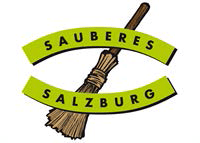 Bgm. Michael Lackner	Rudolf Schmiderer
Vorsitzender	BildungswerkleiterVize Bgm. Eduard Schmuck	Daniela Pammer
Umweltausschuss	VS St. Martin